Схема передвижения детей инвалидов - колясочников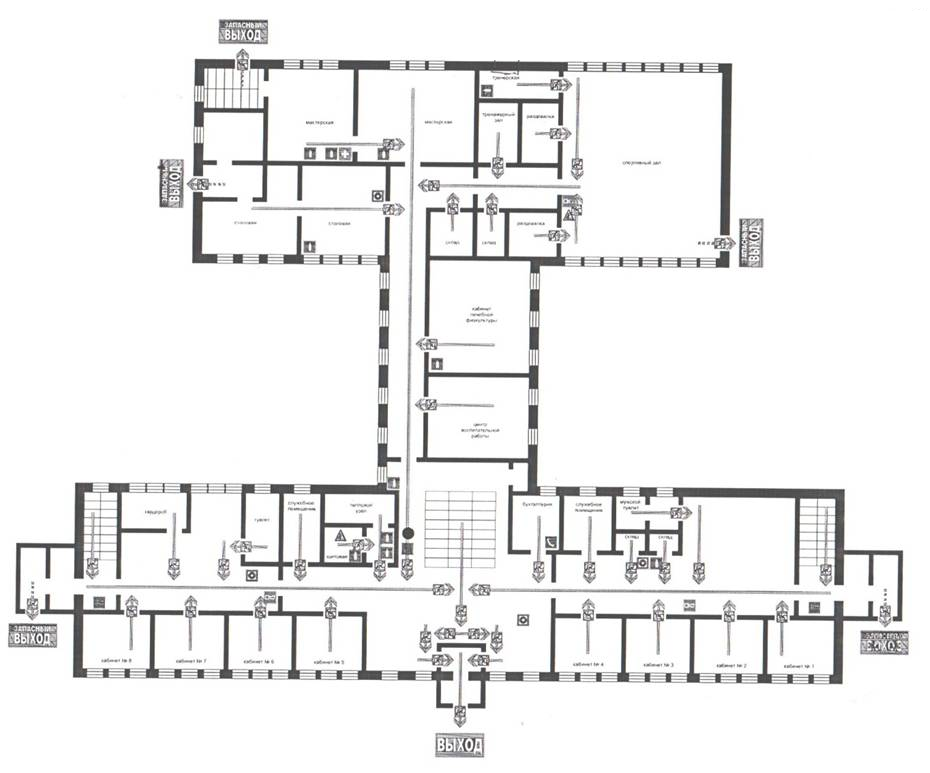 